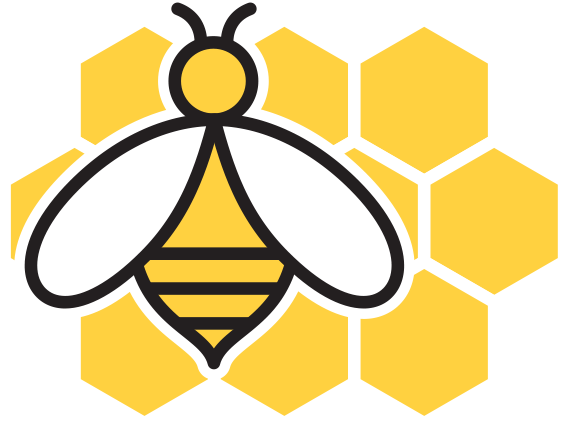 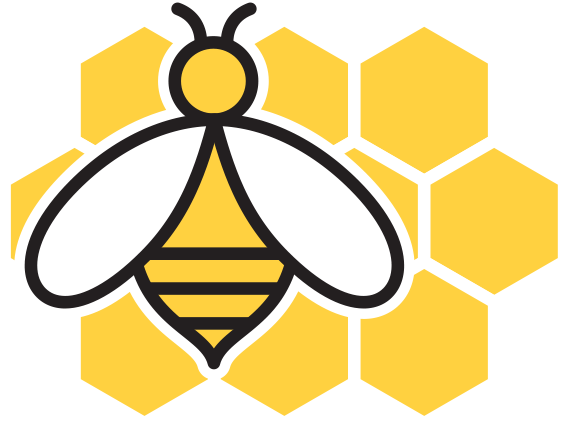 AbrevieriI SITUAȚIA ÎN SECTOR ȘI IDENTIFICAREA PROBLEMEICadrul Legal	În anul 2006 a fost făcut primul și cel mai important pas pentru dezvoltarea sectorului apicol prin adoptarea de către Parlament a Legii apiculturii nr. 70-XVI din 30.03.2006, care a avut şi are un impact pozitiv asupra evoluției apiculturii în ţara noastră. Implementarea prevederilor Legii a contribuit, în primul rînd, la ameliorarea relaţiilor apicultorilor cu autorităţile publice locale, cu cele din silvicultură, protecţia mediului, autoritățile de supraveghere și control în domeniile veterinar și zootehnic, direcţiile raionale agricultură şi alimentaţie, ceea ce a creat condiţii sociale favorabile pentru activitatea apicolă.	Ulterior, în scopul implementării prevederilor Legii apiculturii, au mai fost întreprinse un şir de alte măsuri, cum sunt:	- adoptarea Programului Naţional de dezvoltare a apiculturii pentru perioada anilor 2006 – 2015;	- fondarea, în cadrul Centrului Republican de Diagnostică Veterinară, a unui laborator modern, dotat cu utilaj performant de import, în sumă de peste 2,0 mln Euro, care efectuează testări de laborator, ce permit certificarea produselor apicole, conform cerinţelor UE. Acesta a deschis posibilităţile de export în UE al mierii de albine moldoveneşti; 	- elaborarea şi aprobarea Reglementării tehnice „Miere naturală”, ajustată la normele UE;	- instituirea Consiliului pe produs „Miere de albine, alte produse apicole şi produse procesate”, conform Legii nr. 257-XVI din 27.07.2006 privind organizarea şi funcţionarea pieţelor produselor agricole;	- elaborarea şi aprobarea Hotărîrii Guvernului nr. 306 din 28.04.2011 pentru aprobarea Normei zootehnice privind bonitarea familiilor de albine, creşterea şi certificarea materialului genitor apicol;	- aprobarea şi editarea paşaportului stupinei şi a certificatului de rasă al mătcii de albine, desfăşurînd, pînă în anul 2010, prin intermediul Asociaţiei Naţionale a Apicultorilor, iar ulerior prin intermediul Agenției Naționale pentru Siguranța Alimentelor, campania de paşaportizare a stupinelor, pînă în prezent fiind paşaportizate peste 5250 de stupine.Sectorul de producere 	Pe parcursul ultimilor cinci ani (2011– 2016), producerea mierii în Moldova a fost relativ stabilă, situîndu-se la un nivel puțin mai înalt de 3 mii tone pe an, conform datelor oficiale. Cota producerii mierii în producerea agricolă totală în Moldova a atins valoarea de 0,5% în 2015. 	Costul pentru producerea unui kg de miere în Moldova depinde în mare măsură de cantitatea de miere obținută, care este strîns legată de condițiile climaterice, și de obicei se situează în limita 1,65 – 2,00 dolari SUA în cazul unui „an normal”. Potrivit unui studiu elaborat de MIEPO în 2012, costurile anuale de operare a unui stup sunt în jur de 58 dolari SUA.	Producția anuală de miere și alte produse apicole este în strînsă dependență de condițiile meteorologice, care în cazul unor condiții nefavorabile (ploi ciclonice, temperaturi scăzute, vînturi puternice persistente, etc.), pot afecta semnificativ atît activitatea normală a albinelor lucrătoare, cît și secreția de nectar a florilor, ceea ce inevitabil conduce la diminuarea producției.Tabelul nr. 1Producția de miere(mii tone)	Productivitatea de miere-marfă a familiilor de albine se situează în jurul valorii de 24 kg/sezon, fiind în strînsă dependenţă de condiţiile climaterice anuale.	Conform estimărilor FAO, volumul de producere în Moldova ajunge peste 4,4 mil. USD anual și este pe locul 54 calculat în baza mediei pentru anii 2009-2013.Tabelul nr. 2Volumul mediu de producere în mil. USD pentru top 10 țări în perioada 2009-2013	Totodată, pe lîngă produsul de bază mierea, se pot recolta o serie de alte produse auxiliare dar cu valoarea adăugată:Granule de polen - sunt unități mici, de sex masculin de reproducere (gametofiți) formate în anterele din plantele cu flori. Propolis - este un amestec de ceară de albine și rășini colectate de la gândaci de frunze și ramuri. Este folosit pentru linia de cavități cuib și faguri cu puiet, sigila fisuri și de a reduce dimensiunea de intrare stup. Propolisul are proprietati antibacteriene si antifungice. Lăptisorul de matcă - este o substanță bogată de proteine, care este alimentat la larve. Mai este dat la larva regină, determinând-o să crească mai mare decât celelalte albine. Este confectionată din polen digerat și miere și conține zaharuri, grăsimi, aminoacizi, vitamine, minerale și proteine. Veninul - utilizat în întepaturi de albină, este alcătuit dintr-un amestec complex de proteine. Acesta este utilizat în terapie pentru a trata diverse afectiuni umane.	În prezent acestea nu sunt produse în masă și nu există date cu privire la volumul de producere. Inclusiv, reprezentanții sectorului au enunțat problema de certificare și standardizare a producerii acestor produse auxiliare, inclusiv exportul acestora.	În urma măsurilor întreprinse, apicultorii au recunoscut schimbări în dezvoltarea ramurii și au conștientizat unele oportunițăți de practicare a acestei activități. Ca rezultat, în ultimii 10 ani, numărul familiilor de albine în Republica Moldova încet dar stabil se mărește. 	Astfel, la finele anului 2015, în țară se numărau circa 136 mii famillii de albine, așa încît față de anul 2006, cînd efectivul era de doar 80 mii familii de albine, acesta s-a majorat cu 70 %.Tabelul nr. 3Efectivul familiilor de albine(la finele anului)mii buc.	95% din sectorul apicol din Moldova este în proprietate privată și mărimea medie a unei prisăci este de 20 – 30 stupi. Producătorii cei mai mari au cîte 400 stupi, deși acești producători sunt puțini la număr. Producerea medie locală de miere este de 24 kg pentru 1 stup pe an.	Tipurile principale de miere locală sunt mierea de tei, floarea-soarelui, hrișcă, rapiță și amestec de flori. Alte sub-produse ale industriei, cum ar fi polenul și propolisul sunt de obicei utilizate de albinari pentru necesitățile proprii. Ceara este de obicei schimbată pentru faguri noi.	În perioada rece a anului, familiile de albine sînt întreținute în stupinele staționare, care de fapt pot fi utilizate și în perioada activă, însă în scopul obținerii unor volume mai mari de producție, apicultorii din republică practică stupăritul păstoral. Aceștia exploatează cu succes culturile agricole (floarea soarelui, rapiță), pomii fructiferi, dar și flora spontană. Totodată, apicultorii întîmpină dificultăți deoarece baza meliferă este amplasată neuniform, iar acțiunile și itinerariile în timpul stupăritului păstoral nu sînt coordonate.	În majoritatea sa, apicultorii utilizează stupi confecționați din lemn după diferite standarde și sub diferite cerințe de tehnologie și mentenanță. Lemnul pentru confecționarea acestora este atât de proveniență locală cât și din import (Ucraina, România). Există apicultori care utilizează stupi din polistiren sau poliuretan expandat. Beneficiile acestora constau în ușurința cu care sunt operați, dat fiind faptul că sunt mai ușori decât cei din lemn. Cu toate că tehnologia de utilizare a stupilor confecționați din materiale sintetice există de cel puțin 30 de ani aceasta încă nu a căpătat răspândire universală la noi. 	Ceara folosită pentru confecționarea de fagurii artificiali este de origine locală, și se procură de la unicul producător. Calitatea este garantată în măsura în care producătorii garantează calitatea cerii materie primă care se oferă în schimb. La momentul actual nimeni nu face analiza la substanțe străine conținute în ceara predată pentru prelucrare. Urmele de substanțe interzise migrează din ceară în miere și sunt depistate de cumpărătorii din piețele de export.	Selecția și reproducerea	O altă particularitate specifică pentru apicultura autohtonă este activitatea de selecție și reproducție a familiilor de albine. Ameliorarea genetică a lor are loc prin reproducerea, selectarea și exploatarea reginelor cu potențial genetic performant. Practica actuală presupune că fiecare apicultor își produce propriile regine, pe cale naturală. În același timp datorită mai multor factori caracterele și parametrii reginelor scad ceea ce duce la diminuarea performanțelor generale a familiilor, și în consecință la reducerea rezultatelor finale.	În general, regina productivă trebuie înlocuită o dată la 2-3 ani, ceea ce ar însemna că anual este necesar de înlocuit circa 40 mii regine. La acest număr s-ar mai putea de adăugat și circa 20 mii regine, care ar putea fi exportate cu succes. Ca rezultat, anual în republică ar trebui să se producă peste 60 mii regine. 	În prezent, sînt atestate în categoria de stupină de prăsilă doar 2 gospodării apicole, care în ultimii 5 ani au acoperit cererea de regine de prăsilă în volum de maximum 3,5% din volumul necesar. Încercările anterioare de a stabili un program de menținere a rasei Carpatine nu au dus la un sistem ordonat de utilizare a materialului de prăsilă înalt productiv. La moment apicultorii importă regine din Germania, Serbia, Ucraina, la prețuri ce depășesc o sută de euro. Reginele produse local nu dețin un set atestat de caractere utile din punct de vedere economic, ci doar sunt folosite ca material de înlocuire de urgență de către apicultori.Tabelul nr. 4Producerea și comercializarea reginelor de prăsilă	Calitatea mierii	Mierea de origine moldovenească deține indicatori de raport fructoză/glucoză de 1.1 – 1.12 și depășește parametrii spre exemplu la mierea provenită din Ucraina. Mierea Moldovenească are aciditate scăzută, floră specifică, aromă originală. Cu toate că mierea de origine moldovenească este cotată înalt de către cumpărătorii occidentali, și inclusiv datorită naturaleței sale aceasta a devenit produs de export pe piața europeană, mai nou importatorii de miere moldovenească cer de la exportatorii locali rezultatele analizei la adulterare (amestec cu siropuri de zahăr), analiza la gliphosate. 	În același timp este de menționat faptul că mierea care nu trece testele la export rămâne în țară și migrează pe căile comerțului spre consumatorul local. Aceasta nefiind certificată și conținutul ei nefiind testat la substanțe antibiotice. 	Fondul melifer	Fondul melifer a Republicii Moldova are un potențial enorm, fiind format din principalele culturi melifere și anume: culturile forestiere - salcîmul și teiul, livezile de pomi fructiferi și plantațiile de floarea soarelui, legume. Mai puțin sunt utilizate plantele perene, arbuștii meliferi ce au o productivitate înaltă la ha.	Actualmente, fondul forestier naţional constituie 12,7% din teritoriul ţării , circa 374 mii ha.	Compoziţia pădurilor Moldovei este predominată de specii de foioase (97,8 procente), inclusiv cvercinee -39,6%, frăsinete - 4,6%, cărpinete - 2,6%, salcâmete - 36,1%, plopişuri - 1,6% etc., răşinoasele fiind prezentate doar în proporţie de 2,2%. Astfel suprafața cu Salcîm/tei este de circa 150 mii ha. La o productivitate de 1000 kg miere/ha se obține un potențial de circa 150 mii tone miere din fondul forestier, dacă ar fi utilizat la 100%. Cu toate acestea, din motiv că o familie de albini colecteaza de pe o rază de maxim 2,5 km, accesul la fondul melifer forestier este limitată.	Cultura de Floarea soarelui este cultivată anual de privați pe o suprafață de circa 200 mii ha anual. Respectiv la o productivitate de 1000 tone miere/ha se obține un potențial de circa 2000  tone miere anual.	Suprafața cultivată de privați cu livezi de pomi fructiferi este de circa 135 mii ha , astfel în mediu se obține un potențial de 1000 tone anual.	Ca rezultat, potențialul maxim al fondului melifer este de circa 500 mii tone de miere anual, practic fiind utilizat în proporție de 1,7%. Cu toate acestea cea mai mare problemă este accesul la utilizarea fondului forestier și anume cale de acces în păduri, dat fiind că albina zboara la o distanță maximă de 3 km, și pe de altă parte practicarea redusă a polenizării pastorale la plantațiile private de livezi și floarea soarelui. 	În rezultatul analizei, putem menționa că fondul melifer în Republica Moldova este de peste 150 mii tone de miere. Respectiv, rezultă că potențialul fondului melifer nu este utilizat la maxim, iar pastoralul nu este bine organizat, fondul melifer total fiind utilizat doar la 2% din total.	Pentru utilizarea optimă a potențialului melifer, se recomandă încărcături optime de familii de albine la hectar, după cum urmează:- salcâm 15-30 familii de albine/hectar;- tei 10-15 familii de albine/hectar;- floarea-soarelui 1-2 familii de albine/hectar;- pomi fructiferi 2-3 familii de albine/hectar;- rapiță, mustar 2-3 familii de albine/hectar;- leguminoase perene 4-6 familii de albine/hectar;- plante medicinale și aromatice 3-4 familii de albine/hectar; - zmeuriș și zburătoare 3-5 familii de albine/hectar.Mierea pe piața mondială 	Valoarea exporturilor mondiale de miere naturală, în 2015 a fost de 645657 tone cu valoarea totala de 2,3 miliarde $. În 2011, această cifră a fost de 1,7 miliarde $. În perioada 2010 -2014 valoarea exporturilor mondiale de miere au crescut cu peste 50%. Pe parcursul acestei perioade, liderii în ceea ce privește creșterea exporturilor de miere au fost: Ucraina (+ 367,1%), Vietnam (+ 150,9%), Noua Zeelandă (+ 140,4%) și Brazilia (+ 79,2%). Exporturile de miere canadiană au scăzut cu 18,2% în termeni de valoare. Tabelul nr. 5Volumul exporturilor la nivel mondial pentru top 10 țări, mii USD	Potrivit COMTRADE, importurile la nivel mondial total de miere în 2015 au fost 648,084 de tone, în valoare de peste 2,3 miliarde de dolari. Cei mai mari importatori sunt din Statele Unite și statele membre ale UE. Valoarea ratei anuale de creștere a cererii la nivel mondial între 2011 și 2015 la fost de 9 la sută, iar creșterea anuală a cererii la cantitate în aceeași perioadă de 7 la sută.Tabelul nr. 6Volumul importurilor de miere la nivel mondialpentru top 10 tari, in mii Dolari SUA	Principalii importatori de miere sunt SUA, Germania, Marea Britanie, Japonia și Franța. Cota Moldovei în producția mondială a mierii constituie 0,1%, în timp ce la nivelul comerțului mondial cota constituie 0,04% (2015) fiind în scădere comparativ cu anii precedenți.	În 2010-2014, cererea mondială la miere naturală a fost în mod constant ridicată, iar prețurile au crescut cu 10-11% pe an. Cu toate acestea, începând din ianuarie 2015, prețurile de achiziție la miere au început să scadă, în mediu cu 20-40%, iar la sfârșitul anului aproape la toate categoriile, inclusiv la cel mai solicitat – miere organică. Printre cauzele globale ale acestui fenomen experți indică scăderea prețului petrolului; stagnarea economică; pierderea puterii de cumpărare a populației din China și o serie de alte economii importante ale lumii, precum și scăderea continuă a prețurilor din 2011 la produse alimentare de bază. Indicele Organizației Națiunilor Unite pentru Alimentație și Agricultură - FAO pentru cele 5 grupe de alimente (cereale, uleiuri vegetale, produse lactate, carne și zahăr) a fost 229.9 în 2011, iar în decembrie 2015, 153,4 unități. Într-un final tendința de scădere a prețurilor la produsele alimentare s-a reflectat și asupra mierii. 	Mierea pe piața Uniunii Europene	Uniunea Europeană este al doilea cel mai mare producător de miere din lume, fiind și un importator net de miere. Contribuția sa la importurile în 2015 a fost de 51% din totalul importurilor (328411 tone de miere naturală). Importurile de miere către UE au depășit exporturile, astfel, balanța comercială de miere este negativă. Statistic consumul de miere în Europa este de aproximativ 0.7 kg / an per persoană.. În ultimii ani, unul din cei mai mari furnizori pe piața Europeană devine Ucraina. Astfel, pentru Republica Moldova piața Uniunii Europene rămîne cu un interes sporit. 	Este cunoscut faptul că spre exemplu Germania este un exportator și reexportator de miere pe piața europeană și cea din Orientul mijlociu. Țările nordului importă mierea din Germania și nu sunt pregătite să cumpere mierea direct din Moldova, invocând garanțiile pe care le oferă furnizorii germani pentru produsul său.Tabelul nr. 7 Cantitatea importului de miere in top 10 țări(Tone)Exportul de miere din Republica Moldova	Maxim 15% din volumul total de miere produs în Moldova este consumat la nivel local. Principalul canal de distribuție este format din prieteni, vecini și rude ale apicultorilor. Prețul mierii vîndute persoanelor fizice este de două ori mai mare decît prețul angro, oferit de intermediarii mari. Cu toate acestea prețurile mici pentru vînzarea angro, precum și costurile înalte de producere, stopează investițiile în sectorul producerii mierii.	Celelalte circa 85% din volumul de producere este exportat, la moment. Pentru ţara noastră principala piaţă de desfacere este cea a Uniunii Europene, care asimilează peste 90% din mierea exportată, iar în anul 2015, raportul a fost de 98%. Principalele destinații ale mierii autohtone sînt Italia, Germania, Franța, Slovacia, dar și piețe mai mici dar totuși considerabile cum sînt România, Polonia, Danemarca, etc.Tabelul nr. 8 Exportul de miere din Republica Moldova în tone și mii USD	Republica Moldova a exportat miere în valoare 9,5 milioane de dolari  în 2015. Exporturile au crescut de la 245 tone în 2006 la 3160 tone în 2016. Mierea este singurul produs de origine animală, care este exportat către UE, întrucât îndeplinește cerințele de import din țări terțe UE pentru produsele de origine animală. Pentru a realiza acest lucru, este necesar să se demonstreze că țara are o „schema de monitorizare a reziduurilor“ stabilit pentru analiza de miere pentru reziduuri de antibiotice, sulfamide, pesticide și metale grele astfel cum sunt definite în Decizia 2001/159 / CE și modificată în 2001 / 487 / CE. Cu toate acestea, experții din domeniu au menționat problema certificării și efectuării testărilor preliminare la laboratoarele existente, pînă la etapa de efectuare a exportului.	Comparativ cu țările vecine volumul exporturilor în Uniunea Europeană a Republicii Moldova este relativ mic. Totodată, calitatea mierii locale este înaltă (raportul de glucoza/fructoza), deși prețul ei nu este competitiv în comparație cu principalii concurenți – Ucraina, China și Argentina. Astfel, pentru Moldova una din oportunitatea de piață este vînzarea mierii calitative, inclusiv ecologice.Tabelul nr. 9Volumul importurilor Uniunii Europene din țărileînvecinate cu Republica Moldova(tone)Sectorul Asociativ	Asociația Națională a Apicultorilor din Republica Moldova (ANARM) reprezintă interesele a circa 5.000 - 7.000 de membri apicultori la nivel național. ANARM este o asociație umbrelă la nivel de stat, care include 30 de asociații de sector. Asociația este, de asemenea, membru al Federației Internaționale a Asociațiilor de Apicultori - Apimondia. Totodată, în sector un rol important îl joacă și o altă asociație Apis Melifera.	Ambele asociații activează haotic și neorganizat. Vârsta medie a membrilor și conducerii asociație este peste 55 ani. Rolul tineretului și femeilor este nedefinit. Cu toate că conducerea asociației este receptivă și organizează întruniri și consfătuiri cu reprezentanții ministerului, există încă multe subiecte nerezolvate cum ar fi informarea insuficientă a membrilor pe teme apicole, drepturile și obligațiile membrilor. Asociația este de fapt o organizație a celor pentru care apicultura este hobby și nu sursă principală de vinit. 	În afară de aceasta, sunt cîțiva lideri ai pieței care s-au integrat pe verticală și pe orizontală, și care pe lîngă faptul că sunt producători importanți, de asemenea mai colectează mierea de la producătorii mai mici pentru export și în același timp îi aprovizionează cu materiale de consum și echipament. Există și careva exemple prestare de servicii de polenizare a livezilor contra plată, însă aceasta este mai mult o excepție decît o practică de business stabilită. Programe de dezvoltare a sectorului. Donatori și proiecte internaționale.	La moment, sectorul apicol este susținut de stat prin acordarea subvențiilor de către Agenția de Intervenții și Plăți pentru Agricultură. 	Măsura 7. privind extinderea numărului și înnoirea efectivului animalelor de prăsila în anii 2012-2016 (Stimularea procurării animalelor de prasilă si menținerii fondului genetic al acestora) mătci de albine cu vârsta de cel mult 3 luni	Măsura 6. Stimularea investiţiilor pentru utilarea şi renovarea tehnologică a fermelor zootehnice (domeniul apicol)	1978 utilaje apicole subvenționate în anul 2015 	Programul de subvenționare de stat prin AIPA susține aproape fiecare aspect al producției apicole - echipamente, centrifugi, omogenizatoare, echipamente de topire, inclusiv de laborator, la un nivel de până la 40 la sută pînă în 2017. În 2017, aceasta a crescut la 50 la suta, inclusiv cu subvenții mai mari în cazul în care femeile și tinerii sunt beneficiari. La moment, mierea este singurul produs de origine animală permis să fie exportat către UE. 	Totodată mai multe organizații și proiecte internaționale contribuie la dezvoltarea sectorului cum ar fi:Fondul Internațional de Dezvoltare a Agriculturii (FIDA) – finanțarea tinerilor antreprenori cu sume de pînă la 700 mii lei cu element de grant 40%, inclusiv susținerea creării grupurilor de producători;Banca Mondială, programul MAC-P – finanțarea grupurilor de producători pînă la 350 mii USD;USAID, proiectul Agricultura Performantă din Moldova – dezvoltarea sectorului pe întreg lanțul valoric;ANALIZA SWOT a sectorului prin prisma competitivitatiiPuncte Tari:calitatea mierii locale este înaltă;cadru Legal dezvoltat;existența unui laborator modern;existența asociațiilor de sector;sistem de subvenționare de stat ce stimulează dezvoltarea sectorului.Puncte slabe:volumul de producere limitat și care nu acoperă cererea la export;costurile înalte pentru certificare la export, în special pentru producătorii mici;60 – 70% din mierea produsă este mierea polifloră care este mai ieftină;lipsa clusterelor și cooperare limitată între apicultori, dat fiind volumele minime de 20 tone, pentru export, pot fi asigurate doar de  minim 4 – 5 producători;consumul local foarte scăzut, maxim 15% din volumul total de producere, calitatea mierii rămase în țară, neexportată este dubioasă;existența unui număr insuficient de stupine apicole de prăsilă, care să asigure necesitățile apicultorilor cu material biologic valoros (regine, roiuri și pachete);nedezvoltarea rasei autohtone ca urmare a introducerii clandestine de material genetic aparţinând altor rase de albine; concurența și supraaglomerarea surselor melifere cu familii de albine în perioada de înflorire a plantelor entomofile;utilizarea în profilaxia și tratarea bolilor la familiile de albine a preparatelor veterinare inadmisibile (neautorizate), care lasă reziduuri de antibiotice în miere;imposibilitatea efectuării analizelor în scopul determinării preparatelor fitosanitare utilizate la tratarea plantațiilor agricole, care ca rezultat intoxică albinele;productivitatea joasă a unui stup, în comparație cu astfel de concurenți cum ar fi Ucraina, China și Argentina;nivelul scăzut al tehnologiilor aplicate în apicultură;sistemul educativ nedezvoltat și număr limitat de specialiști în sector;majoritatea apicultorilor din Moldova activează în afara cadrului legal, ca și persoane fizice și sunt de o vărstă înaintată;asortiment limitat de produse secundare apicole și produse din miere cu valoare adăugată;acces limitat la finanțare a operatorilor din sector;Oportunități:penetrarea de noi piețe de desfacere cu produse ambalate;cooperarea dintre producătorii mici pentru a obține un preț de vânzare mai bun și a deveni mai interesanți pentru cumpărătorii internaționali angro;crearea clasterilor  sau a grupurilor de producatori pe lîngă asociațiile regionale;dezvoltarea sistemului de informare mai bună a apicultorilor despre drepturile lor și un acces mai bun la informație despre ultimele tehnologii; promovarea sectorului cu un brand de țară pe piața internațională;control de stat mai eficient ;promovarea sădirii plantelor melifere;dezvoltarea și promovarea tehnologiilor noi în producere;dezvoltarea apiculturii organice;dezvoltarea sistemului de servicii de polenizare în vederea creșterii roadei la hectar a fructelor și creșterii veniturilor apicultorilor;certificarea și standardizarea producerii produselor auxiliare, inclusiv exportul acestora.Riscuriscăderea prețurilor mondiale sub costurile de producere și competiție înaltă din partea țărilor din regiune (Ucraina, Romania);riscul valutar la importul de echipamente și export a producției apicole;acces limitat la baza meliferă, în special flora din păduri;utilizarea în profilaxia și tratarea bolilor la familiile de albine a preparatelor veterinare inadmisibile, care lasă reziduuri de antibiotice în miere.II OBIECTIVELE SPECIFICE ALE PROGRAMULUI	Obiectivul general este majorarea efectivului de albine, sporirea productivității stupilor și dezvoltarea sortimentului produselor apicole prin aplicarea tehnologiilor moderne si promovarea practicării apiculturii profesioniste în vederea majorării volumului de producție și exportului pînă la 8,2 mii tone în  anul 2025.	Obiectivele specifice privind dezvoltarea sectorului apicol și atingerea obiectivului general sunt:Sporirea patrimoniului apicol și creșterea productivității stupinelor , urmănd ca în următorii 5 ani numărul familiilor de albine să fie dublat, pînă la 300 mii familii;Îmbunatatirea fondului genetic apicol autohton și stării de sănătate a familiilor de albine, asigurînd 50% din cererea anuală cu material genetic autohton pînă în 2025;Diversificarea producției apicole și consolidarea capacităților de  procesare și producere a produselor apicole cu valoare adăugată prin cooperare și creare de clustere, ajungînd ca pînă în 2025 circa 30% din volumul anual al producției apicole globale să fie produse apicole cu valoare adăugată (ceara, polen, lăptișor de matcă, propolis, venin de albină, produse terapeutice ș.a.)Promovarea culturii consumului mierii și stimularea comercializării locale și exportului de miere, triplînd consumul de miere pe cap de locuitor și menținînd rata de 85% din producție la export pînă în anul 2025Stimularea practicării apiculturii industriale prin consolidarea capacităților apicultorilor și creșterii numărului specialiștilor tineri în sector, ajungînd ca peste 20% dintre apicultori să dețină minim 150 familii și să fie dublat numărul specialiștilor pregătiți anual în sector pînă în 2025.III ACȚIUNILE CE URMEAZĂ A FI ÎNTREPRINSE PENTRUREALIZAREA OBIECTIVELORSporirea patrimoniului apicol și creșterea productivității stupinelor, urmând ca în următorii 5 ani numărul familiilor de albine să fie dublat;	1.1. Elaborarea regulamentului privind stimularea și organizarea stupăritului pastoral;Stupăritul pastoral oferă avantaje nete față de stupăritul staționar prin obținerea unor recolte mult mai bogate. Acesta cuprinde aspecte organizatorice, științifice, tehnice, economice etc. Planul deplasării trebuie pregatit din timp, stabilind numărul de stupi ce vor fi transportați, locațiile vetrelor temporare, pregătirea mijloacelor și documentelor de tranport respectând legislația în vigoare, efectuarea tratamentelor antivarroa etc., ceia ce va asigura buna desfășurare a  stupăritului pastoral. În cazul nerespectării regulamentului privind organizarea stupăritului pastoral, a normelor sanitar-veterinare, a codului silvic și a oricăror reglementări legale, ar trebui să se aplice sancțiuni.	1.2. Dotarea cu stupi verticali multietajați, platforme moderne pentru pastoral și a unităților mobile de extragere a mierii la grupuri de producatori;	În acest tip de stup dezvoltarea familiei de albine se face pe orizontală faţă de sol. Pe lângă ramele de cuib, în care albinele cresc puiet, stupul vertical are şi rame mici, puse în magaziile aşezate deasupra corpului, în care albinele pun exclusiv miere. Avantajul acestui tip de stup este, aşadar, diferenţierea clară între cuib şi ramele din care se extrage miere, uşurinţa cu care se poate extrage mierea şi faptul că familia de albine se deranjează la extracţie foarte puţin. Stupul vertical cu magazine este potrivit pentru stupăritul pastoral deoarece permite luarea magazinelor de pe corp, transportul lor separat, deci este mai uşor decât stupul orizontal şi permite obţinerea de miere de calitate, pe sortimente distincte de floră.	Stupăritul pastoral cu stupii amplasați în pavilioane și platforme mobile este o altă modalitate de practicare a stupăritului, cu mutarea coloniilor la culturile agricole entomofile, aparută din necesitatea de a acționa rapid și eficient pentru mutarea stupinelor de la masivele melifere, în cazul efectuării tratamentelor fitosanitare, pentru protejarea familiilor de albine împotriva efectelor imediate și ulterioare ale substanțelor toxice folosite la stropiri. Transportul stupilor se face în pavilioane mobile inchise precum și în rulote apicole special destinate acestui scop.	Ca avantaje ale practicării acestui tip de stupărit ar fi: mobilitatea ridicată prin deplasarea rapidă a pavilionului sau a platformei de la un masiv melifer la altul, reducerea cheltuielilor și a efortului de încărcare-descărcare a stupilor pe mijloacele de transport, mărirea duratei de folosire a stupilor ca urmare a protejării acestora în incinta închisă a pavilionului, crearea primavara a unor condiții bune de dezvoltare a familiilor de albine prin protejarea acestora în pavilion de curenții de aer reci și vânturi și economisirea spațiului necesar pentru așezarea stupilor.	Folosirea pavilioanelor și platformelor prezintă și unele dezavantaje minore, însă aduc un plus important în producția de miere și polen.	Unitățile mobile de extragere a mierii reprezintă aceleași încăperi tradiționale unde are loc descăpăcirea și centrifugarea mierii, doar că sunt amplasate pe o rampă mobilă tractată de un automobil. Aceasta poate fi adusă în orice regiune a țării. Avantajul utilizării unităților mobile de extragere a mierii constă în reducerea cheltuielilor pentru transportarea stupilor cînd este nevoie de ai elibera de miere, precum și minimizarea stresului pentru albini.1.3. Elaborarea și implementarea sistemului unitar de identificare a stupinelor şi stupilor conform politicilor UE;Mierea de albine este produsul foarte solicitat în țările Uniunii Europene și este unul din puținele produse de origine animalieră care poate fi exportat cu acea destinație. În același timp, pentru a accede pe piața comunitară producătorul trebuie să asigure inofensivitatea produsului, prezentând dovezi privind siguranța alimentului prin trasabilitatea acestuia. Astfel, un element al trasabilității în cazul mierii de albine îl constituie identificarea atât a  stupinelor, cât şi stupilor, precum și completarea și ținerea pașaportului stupinei cu toate înscrierile necesare despre tratamentele efectuate.În acest sent, în scopul uniformizării acțiunilor și activităților întreprinse, intervine necesitatea elaborării unui regulament privind identificare a stupinelor şi stupilor.1.4. Dezvoltarea bazei melifere prin stimularea plantării de arbori, arbuști și plante melifere pe terenurile improprii agriculturii;Raza de zbor a albinei în jurul stupinei este de 1,5-2 km, ceea ce practic corespunde unei suprafețe de circa 900 - 1250 ha. Din productia totala de nectar se ia în calcul convențional numai o treime, știut fiind că în cursul unui sezon apicol, albinele nu pot valorifica mai mult, datorită timpului nefavorabil și concurenței altor insecte (albine sălbatice, viespi, furnici).Baza meliferă în Republica Moldova o constituie atât culturile agricole multianuale, pădurile de foioase și culturile agrotehnice, cât și fâșiile forestiere amplasate de-a lungul drumurilor publice, dar și fâșiile de protecție a terenurilor agricole. Aceste fâșii însă, în ultimii ani, sunt tot mai des defrișate pentru lemn de foc ca rezultat al situației financiare austere a populației și prețurilor usturătoare la combustibili.  Pădurile foioase formate din amestecuri de arbori şi arbuşti sunt cele mai bogate în vegetaţie meliferă. Aici albinele au un cules aproape uniform şi de lungă durată, care începe din primăvară şi ţine până în vară. La aprecierea pădurilor din punct de vedere melifer, totdeauna trebuie să ţinem seama că pădurea oferă un cules cu atât mai abundent cu cât are o vegetaţie mai variată. Apicultorii exploatează cu success sursele nectarifere de la culturile agrotehnice de camp cum sunt floarea soarelui, rapița, hrișca, etc., însă mierea obținută de la aceste plante este de o calitate mai redusă și este comercializată la un preț mai mic în comparație cu mierea de salcâm sau de tei.Deaceea, în scopul obținerii culesurilor mai bogate de nectar de calitate mai înaltă, este necesară plantarea spațiilor și fâșiilor adiacente drumurilor, precum și împădurirea terenurilor care posedă o bonitate slabă și/sau improprii agriculturii, cu arbori și arbuști meliferi din specii valoroase, cum sunt teiul, salcâmul, salcia, arțarul, etc. Acest obiectiv este în sinergie cu “Planul național de extindere a suprafețelor cu vegetație forestieră pentru anii 2014-2018”.1.5. Elaborarea hărții interactive pentru monitorizarea mișcării familiilor de albini în perioada pastoralului;Exploatarea rațională a bazei melifere constituie una din condițiile de obținere a volumelor sporite de miere. Deși oamenii de știință din domeniul apiculturii au întocmit calendare apicole și harta meliferă a țării, iar apicultorii le urmează cu strictețe deplasându-se în pastoral exact la momentul înfloririi unei sau altei culturi, nici o instituție, de stat sau privată, nu coordonează acțiunile acestora. Prin urmare, se atestă situații când terenurile mai mari acoperite cu plante melifere sunt suprapopulate, iar cele mai mici nu sunt valorificate nici într-un fel.O consecință mai gravă sunt conflictele iscate între apicultori care nu pot împărți vatra pentru amplasarea stupinei pastorale.Soluționarea acestei probleme constă în crearea unei hărți interactive, unde se va reflecta situația la zi a amplasării stupinelor în pastoral, adică apicultorul fiind înregistrat la primăria localității (în conformitate cu art.7, lit.a)  al Legii apiculturii nr.70-XVI din 30 martie 2006) informația despre acesta (locul amplasării, numărul de stupi, altă informație relevantă) va apărea pe harta interactivă, iar alți apicultori înainte de a se deplasa, consultând această hartă, vor decide să meargă în regiunea învecinată sau să identifice o altă regiune mai puțin aglomerată. În așa mod, vor fi valorificate atât sursele melifere mari, cât și cele mai puțin importante.1.6. Promovarea serviciilor de polenizare în vederea creșterii roadei la hectar a fructelor și creșterii veniturilor apicultorilor.Albina meliferă are o importanță colosală pentru agricultură. Apicultura fiind una din cele mai vechi îndeletniciri ale omului, furnizează materie primă către aşa ramuri cum sînt industria alimentară, farmaceutică, cosmetologică, dar şi principalul produs – polenizarea florei entomofile. Potrivit unor date statistice, valoarea produselor apicole obținute constituie doar 20 % din beneficiul activității albinelor, restul fiind producție agricolă obținută în plus ca rezultat al polenizării de către albini.Ca orice afacere, polenizarea platită, pentru a avea succes, trebuie să aducă beneficii ambelor părți implicate, atât fermierilor cât și apicultorilor.  Culturile agricole polenizate cu ajutorul albinelor îşi măresc productivitatea cu 10 – 30 % pe hectar, înseamnă că polenizarea poate aduce în plus circa 200 kg floarea soarelui, 200 kg rapiță, și în același timp poate spori calitatea  producțiilor. Valoarea fianciară a volumelor de producție nominalizate depășește mult mărumea taxelor contractuale achitate apicultorilor pentru serviciile de polenizare.Sarcina de dirijare a procesului de polenizare a culturilor agricole îi revine Asociației Naționale a Apicultorilor din Republica Moldova, prin identificarea beneficiarilor de servicii de polenizare, ținerea unui registru a cererilor de prestare servicii polenizare și difuzarea informației relevante către membrii Asociației. Aceste acțiuni vor permite polenizarea culturilor agricole în termenii optimi, cee ace va da un efect economic pe măsură, astfel vor spori atât veniturile agricultorilor, cât și a apicultorilor, prin încasarea taxei pentru polenizare. Totodată, acest serviciu poate fi inclus în măsurile de subvenționare.Îmbunatatirea fondului genetic apicol autohton  și stării de sănătate a familiilor de albine, asigurînd 50% din cererea anuală cu material genetic autohton pînă în 2025;Majorarea numărului stupinelor de prăsilă autohtone pentru menținerea purității rasei, Apis Melifera Carpatică și stimularea producerii materialului biologic apicol înalt productiv;	Producerea materialului biologic apicol, în Republica Moldova, este reglementată prin Hotărîrea Guvernului nr.306 din 28.04.2011 pentru aprobarea Normei zootehnice privind bonitarea familiilor de albine, creşterea şi certificarea materialului genitor apicol, așa încât are loc sub supravegherea unor instituții ale statului. La noi în țară cererea de material biologic apicol de reproducere este foarte mare. Regina (matca) poate fi exploatată cu succes 2-3 ani, ceia ce ar însemna că anual urmează a fi înlocuite de la 30 % până la 50 % din tot efectivul de regine existent în republică. Ținând cont de faptul că din totalul de 150 mii familii de albine existente în țară, rezultă că anual sunt necesare 50-75 mii regine, ceia ce constituie de circa 14-17 ori mai mult decât capacitatea de producere a celor două stupine de prăsilă atestate în prezent, care pot produce circa 4 mii regine anual. Reieșind din aceste aspecte, apare necesitatea înființării a cel puțin 10-15 stupine de reproducție, care ar acoperi dificitul de material biologic apicol de prsilă. 	Această majorare a numărului de stupine de prăsilă va fi stimulată de mai multe acțiuni ale instituțiilor de resort, precum: Ministerul Agriculturii, Dezvoltării Regionale și Mediului va acorda sprijin metodologic privind implementarea Normei zootehnice privind bonitarea familiilor de albine, creşterea şi certificarea materialului genitor apicol, aprobate prin Hotărîrea Guvernului nr. 306 din 28.04.2011;Agenția Națională pentru Siguranța Alimentelor va intensifica controalele stupinelor apicole care încalcă legislația privind producerea și comercializarea materialului genitor apicol, iar prin aceasta eliminând atât cazurile de comercializare a roiurilor și reginelor necertificate, cât și concurența neloială pentru stupinele legal atestate;Asociația Națională a Apicultorilor din Republica Moldova va identifica potențialii pretendenți pentru atestarea în categoria de prăsilă, precum și va acorda suport la comercializarea și distribuirea materialului genitor apicol.	Înființarea stupinelor de prăsilă în număr de 10-15 unități va permite asigurarea stupinelor de producție din republică cu material biologic de reproducție cu valoare înaltă, ceea ce va condiționa ameliorarea valorii genetice al familiilor de albine și respectiv reducerea cheltuielilor de întreținere a acestora (datorită rezistenței la diferiți factori), dar și sporirea productivității de miere și alte produse apicole.Fortificarea capacităților CRDV privind efectuarea analizelor în scopul determinării preparatelor fitosanitare utilizate la tratarea plantațiilor agricole, care ca rezultat intoxică albinele;	Una din problemele existente în sectorul apicol este intoxicarea albinelor ca rezultat al tratării plantațiilor agricole, vii, livezi, etc. Intoxicarea albinelor este un fenomen inevitabil luând în considerație tendința agricultorilor de a nu respecta regulamentale privind utilizarea preparatelor fitosanitare. Totuși, deși legislația în vigoare prevede despăgubirea apicultorilor în urma pieirii albinelor, este foarte dificil de identificat sursa (agricultorul care se face vinovat), asta deoarece în republică nu există un laborator care ar putea depista substanța (preparatul) cu care s-au intoxicat albinele, prin urmare instanța de judecată nu poate obliga agricultorul să acorde despăgubiri apicultorului.	În anul 2015, au fost petrecute seminare atât cu apicultorii, cât și cu inspectorii Agenției Naționale pentru Siguranța Alimentelor, unde aceștia au fost instruiți cum să acționeze în cazurile de intoxicare a albinelor, cum să preleveze mostre de albină moartă, mostre de plante care au fost tratate și ce acțiuni urmează să întreprindă în vederea conservării și expedierii cât mai urgente a acestora către laborator. Toate aceste acțiuni însă sunt ineficiente atunci când laboratorul poate doar constata cauza pieirii albinelor, adică intoxicarea acetora, nu și substanța (preparatul) cu care s-au inoxicat, astfel apicultorii fiind neputincioși de a demonstra vinovăția cuiva. 	Existența unui laborator care ar putea elibera rezultate privind cauzele (substanțele) cu care s-au intoxicat albinele, ar da posibilitatea de a implementa prevederile Legii apiculturii privind despăgubirea apicultorului în valoarea costului albinelor și a profitului ratat până la sfârșitul anului, precum și ar responsabiliza agricultorii în vederea respectării legislatiei fitosanitare în scopul evitării litigiilor în raport cu apicultorii.Consolidarea capacităților de cercetare și inovare a sectorului prin susținerea Instituțiilor de Cercetare-Dezvoltare sau private în vederea dezvoltării de noi linii de înaltă productivitate, inclusiv noi produse apicole și/sau medicamente bazate pe miere. Analiza situaţiei din ultimii ani în ţară demonstrează că potenţialul productiv al ramurii apicole este valorificat sub nivelul posibil. Astfel, de la o familie de albine se obţine pe an doar 16-18 kg de miere, faţă de 30-50 kg - potenţialul rasei. Aceasta se explică prin faptul că tehnologia tradiţională de creştere şi ameliorare genetică a efectivelor de albine se limitează, în prezent, doar la unele metode de selecţie fenotipică, fără determinarea purităţii rasei. În tehnologia apicolă lipsesc metodele şi procedeele eficiente de selecţie genotipică a populaţiilor de albine, selecţia familiilor de albine se efectuează fără considerenţa unor însuşiri biologice ale familiiolor de albine, extrem de importante, cum sunt: rezistenţa la bolile specifice albinelor, viabilitatea puietului, indicii comportamentali etc. Din cauza vacuumului ştiinţific şi inovaţional în ameliorarea genetică a efectivelor de albine, în ţară persistă un mare deficit de material genitor apicol de prăsilă (în special mătci) cu valoarea genetică înaltă. Fiind necesitatea de 60 mii mătci pe an, se produc oficial la stupinele de prăsilă doar 1,0 – 2,0 mii mătci de prăsilă, iar calitatea genetică şi morfoproductivă a acestora, lasă mult de dorit.        Progresul ameliorării genetice a efectivelor de albine nu poate fi asigurat decât cu familii de rasă pură, sănătoase şi puternice, cu o rezistenţă ridicată la bolile specifice, cu o desfăşurare viguroasă a ciclului biologic de reproducere şi creştere a puietului.O problemă deosebită reprezintă alimentaţia albinelor în perioadele deficitare de cules. Consolidarea puterii şi vigorii acestora cu suplimente nutritive îmbogăţite cu substanţe biologic active are o importanţă majoră. Influenţa substanţelor biologic active, în special a microelementelor rare din compuşii organici coordinativi, asupra activităţii albinelor melifere constituie o problemă ştiinţifică cercetată insuficient. Deasemenea, luând în consideraţie faptul că condiţiile climaterice la noi în ţară sunt deseori instabile şi nefavorabile pentru apicultură, elaborarea unor suplimente nutritive energo-mineralo-proteice uşor digestibile pentru albine devine o problemă ştiinţifică extrem de importantă şi actuală. Intervenţia în hrana albinelor cu astfel de suplimente, în perioadele deficitare de cules în natură, ar permite atenuarea efectelor climaterice negative şi dezvoltarea succesivă a familiilor de albine, şi ca rezultat, obţinerea unei productivităţi performante care ar asigura venituri economice suplimentare apicultorilor.În acest context, îmbunătăţirea programelor de ameliorare a populaţiilor de albine omologate (A.m. carpatica), realizarea şi optimizarea unor tehnologii, procedee, tehnici şi metode performante pentru întretinerea şi exploatarea familiilor de albine, cercetarea factorilor poluanţi şi identificarea impactului acestora asupra albinei melifere şi produselor apicole, studierea hrănirii familiilor de albine în conformitate cu rigorile apiculturii organice, punerea în evidenţă a eficienţei polenizării culturilor agricole cu ajutorul albinelor în condiţiile diferitelor ecosisteme antropizate autohtone, constituie o problemă actuală, iar prin soluţionarea acesteia, poate fi asigurată eficienţa economică şi dezvoltarea durabilă a ramurii apicole în R. Moldova.Subvenționarea apicultorilor pentru Achiziționarea de medicamente pentru tratarea varoozei, nosemozei și bolile puietului;	Varooza este o ectoparazitoză ce afectează puietul și albinele adulte produsă de acarianul Varooa jacobsoni, producând pierderi economice importante prin mortalitate și slăbirea familiilor de albine afectate. Actiunea spoliatoare a femelelor de varooa asupra albinei mefere europene, duce la iritări, la infecții cu virusuri, bacterii sau fungi, puietul iese debil, cu disfuncții ale organelor interne, sensibilitate mărită la toate bolile apărute în stupină. Se perturbă inclusiv comunicarea feromonală în cadrul coloniei, în roire etc.Există mai multe metode de combatere. Se aplica acaricide prin fumigatii, aspersari, aerosolizari, pudraj, evaporare.	Preparate sunt pe bază de Amitraz pentru fumigații cu aplicarea picăturilor pe o bandă fumigenă care se aprinde și se lasă circa 15 minute în stupul închis, făcandu-se 2 tratamente de primavară și două de toamnă la interval de 7 zile iar de necesitate se pot aplica și vara. Alte substanțe folosite sunt Coumaphos - emulsie repetată la 7 zile, Fluvalinat pe benzi de plastic lăsate în colonie, albinele intrând în contact cu substanța active. Se mai folosește acidul acetic și formaldehida în concentrații uzuale în lipsa albinelor, pentru stupii infestați și goliți.Totuși, mijloacele terapeutice nu dau rezultate sută la sută, iar așa cum acarienii Varooa pot distruge în totalitate stupina – apicultorii ar trebui susținuți de stat în lupta contra varoozei prin subvenționarea unei părți din costul preparatelor utilizate în acest scop.Subvenționarea producerii și Promovarea bunelor practici privind utilizarea medicamentelor fitoterapeutice bazate pe plante, în vederea consolidării produselor apicole ecologice;	Albinele, ca și orice organisme vii, se pot îmbolnăvi de diferite boli. Mortalitatea pe care o produc bolile și maladiile în rândul indivizilor coloniei, reduc numarul albinelor și prin aceasta familiile de albine se depopulează, devenind neproductive. În multe cazuri, se pierd familii sau chiar stupini întregi, deci se produc pagube însemnate atât pentru apicultori cât și pentru economia naţională (dat fiind rolul major pe care îl au albinele în polenizarea culturilor entomofile). De aceea, depistarea bolilor albinelor, prevenirea și combaterea lor au o importanţa deosebită în apicultură. 	La fel de important este de ținut cont ce fel de preparate se utilizează în prevenirea și combaterea bolilor și maladiilor la albine, acestea de multe ori fiind surse de reziduuri în miere. Astfel, apare necesitatea promovării în rândurile apicultorilor atât a metodelor tradiționale de luptă, precum și a utilizării preparatelor farmaceutice atestate.	Una din căile eficiente este mediatizarea metodelor naturiste de prevenire și combatere a bolilor și maladiilor la albine, prin editarea și distribuirea către apicultori a broșurilor și a pliantelor informative.	Cunoașterea și conștientizarea de către apicultori a bunelor practici de producere și de utilizare a medicamentelor de uz veterinar recomandate  va îmbunătăți considerabil calitatea mierii obținute prin reducerea volumelor de miere depistate cu reziduuri de antibiotic, ceee ce va facilita exportul acestui produs în țările Uniunii Europene. Consolidarea capacităților serviciului veterinar de stat și a cunoștințelor medicilor veterinari prin instruirea acestora ăn vederea cerințelor de sănătate a albinelor și celor de calitate pentru produsele apicole. 	Apicultura este un subsector mai specific al sectorului zootehnic, albina având perticularități fiziologice distincte în comparație cu principalele specii de animale de fermă (bovine, porcine, ovine, păsări de curte) pe care la studiază elevii și studenții de profil zoo-veterinar. O bună parte atât de ingineri zootehniști, cât și de medici veterinari nu cunosc suficient de bine bolile, maladiile și agenții patogeni care atacă familiile de albine, astfel se dovedesc a fi puțin utili în stupină. Aceiași situație se atestă în rândurile funcționarilor Agenției Naționale pentru Siguranța Alimentelor, aceștia, având și funcții de control sau de eliberare a unor acte permisive nu întotdeauna cunosc cum să implementeze legislația din domeniul apiculturii. Instruirea personalului, petrecerea seminarelor, meselor rotunde, atelierelor de lucru cu tematică apicolă și mai cu seamă pe problemele profilaxiei și combaterii bolilor la albine – pot redresa situația și ridica nivelul de competență a specialiștilor din domeniu.Cunoașterea mai profundă a apiculturii de către medicii veterinari de liberă practică, dar și a celor angajați ai Agenției, va facilita atât obținerea unor produse apicole mai calitative prin respectarea cerințelor și normelor în vigoare, în rezultatul monitorizării mai persistente din partea serviciului veterinar, cât și extinderii sectorului apicol în întregime, ca rezultat al promovării unei activități mai sigure.Diversificarea producției apicole și consolidarea capacităților de  procesare și producere a produselor apicole cu valoare adăugată prin cooperare și creare de clustere, ajungînd ca pînă în 2025 circa 20% din volumul anual al producției apicole globale să fie produse apicole cu valoare adăugată (ceara, polen, laptisor de matca, propolis, venin de albină, produse terapeutice ș.a.)Elaborarea si aprobarea Cerintelor de calitate pentru produsele apicole, altele decit mierea (ceară, propolis, polen, lăptișor de matcă și venin de albine) și includerea acestora în Nomenclatorul mărfurilor  al Republicii Moldova;În prezent, avînd în vedere imposibilitatea plasării pe piață, se produc cantități reduse de produse apicole, ceea ce reduce considerabil veniturile apicultorilor și stagnează în general dezvoltarea sectorului apicol. Totodată, luând în considerație valoarea biologică și curativă a produselor apicole și cererea manifestată de către consumatori, aceste produse sunt puse la dispoziția acestora, însă pe o cale mai puțin legală, fără acte de proveniență, fară un certificat de conformitare care ar atesta inofensivitatea produsului, dar și fără vre-o oarecare evidență din partea organelor fiscale.Lipsa documentelor de trasabilitate a produsului și de inofensivitate a lui, supun riscului sănătatea și bunăstarea consumatorului. Unele produse apicole fiind perisabile (ex. lăptișor de matcă) necesită a fi fabricate și păstrate în condiții speciale, iar neglijarea acestor norme pot atenta la starea de sănătate a consumatorului. În ceea ce privește bunăstarea, consumatorul poate fi dus în eroare, aruncând la lada de gunoi produsul contrafăcut și necalitativ sau consumînd-ul riscă să nu obțină efectele scontate.Prin aprobarea de către Guvern a Cerințelor de calitate pentru produsele apicole, vor fi create premize de dezvoltare a ramurii apicole, asigurarea unor condiții optime de activitate a apicultorilor din republică, majorarea veniturilor apicultorilor autohtoni, reglementarea activității de producere, păstrare și plasare pe piață a produselor apicole salubre, inofensive și calitative și protejarea consumatorilor acestor produse.Stimularea constituirii grupurilor de producători în vederea extragerii, procesării și comercializării mierii prin asigurararea cu echipament modern de capacitate corespunzătoare pentru extragerea, procesarea mierii și produselor apicole;	Apicultura cu siguranță poate fi o îndeletnicire profitabilă, însă doar în cazul gestionării eficiente a afacerii. Livrarea producției în vrac este o acțiune deloc complicată dar pripită și nefondată. Pentru obținerea unui profit dorit, produsele apicole necesită a fi procesate și livrate către consumatorul final ca produs cu valoare adăugată.	Procesarea produselor apicole se efectuiază prin utilizarea unor instalații moderne, care de obicei sunt destul de costisitoare, dar care dau un randament foarte înalt.	Dat fiind că apicultorii deseori nu își permit achiziționarea individual a echipamentelor moderne de extragere și procesare, aceasta poate fi efectuată în grup prin asocierea sub diferite forme (cooperative, SRLri ș.a.) Achiziționarea prin intermediul cooperativelor a echipamentelor cum ar fi:  maturator, centrifugă, topitor de ceara cu abur din inox pentru rficientizarea procesului de extragere, inclusiv și echipament de procesare și producerea produselor apicole va permite creșterea eficientizării și profitabilității sectoruluiu. Totodată va fi asigurată lărgirea asortimentului de produse și calitatea acestora.Dezvoltarea clusterelor apicole în baza asociațiilor regionale;	Iniţiativele de tip cluster reprezintă eforturi concentrate pentru creşterea bunăstării şi acompetitivităţii dintr-o anumită regiune incluzând companii, administraţia locală, societăţi de cercetareşi de instruire. 	Formarea clusterelor şi dezvoltarea acestora sunt văzute în prezent ca nişte piloni centrali ai dezvoltării locale. Ineficienţa rezultatelor locale este datorată de cele mai multe ori faptului că politicile guvernamentale şi implicit şi cele locale nu sunt focalizate asupra unor clustere economice.	Principala caracteristică a clusterelor este organizarea flexibilă, fiecare întreprindere îndeplinind anumite activităţi în funcţie de cerinţele pieţei şi de strategia clusterului. Clusterul reprezintă cadrul ideal de a prezenta o mulţime de companii sub acelaşi brand, conform unei politici comune de marketing, de a valorifica resurse şi competenţe comune. De asemenea, în cadrul unui cluster, companiile „tinere” au şansa de a învăţa de la cele cu experienţă, participând împreunǎ la activităţi de informare, instruire, cumpărare de mijloace fixe sau mobile, producţie, marketing, vânzări, construire de infrastructură comună.Subvenționarea investițiilor pentru procesarea mierii și produselor apicole în vederea obținerii produselor cu valoare adăugată (suplimente nutritive, medicamente, cosmetice, etc);	Procesarea produselor apicole pentru producerea produselor cu valoare adăugată, care de obicei sunt destul de costisitoare, dar care dau un randament foarte înalt.	În scopul susținerii mediului de afaceri, statul vine în sprilinul apicultorilor și își propune subvenționarea parțială a investițiilor efectuate în înființarea secțiilor de procesare a mierii și altor produse apicole. Existența unor asemenea secții de procesare va permite obținerea și plasarea pe piață a unor produse mai calitative și mai competitive, ambalate în recipiente de diferite volume, care sunt tocmai pe placul consumatorului și care aduc un profit mult mai mare. Acordarea suportului în Implementarea sistemelor de management al calității și siguranței alimentelor în unitățile de procesare și producere;	Un sistem de management al calității (SMC) este ansamblul proceselor manageriale între care sunt interferențe, al documentelor asociate acestora și al elementelor de natură structurală ale întreprinderii, ansamblu al cărui scop este orientarea și controlul întreprinderii în ceea ce privește calitatea. Implementarea unui asemenea sistem permite nu doar asigurarea trasabilității, ci și obținerea produselor apicole salubre, sigure și de o calitate garantată.Promovarea culturii consumului mierii și stimularea comercializării locale si exportului de miere, triplînd consumul de miere pe cap de locuitor și menținînd rata de 85% din producție la export pînă în anul 2025Elaborarea unui brand unic de țară pentru promovarea produselor apicole naționale;	Promovarea și brandingul sunt esențiale pentru succes, pentru a te impune în piața. Produsele apicole sunt un potential real al economiei Republicii Moldova. Brandul, promovarea și comunicarea identitatii atît la nivel național cît și la nivel internațional este foarte important pentru dezvoltarea durabilă a sectorului. Produsele apicole moldovenești sunt cunoscute pentru calitatea înaltă, dar puțin promovate. Astfel, trebuie să ai o identitate competitivă și trebuie să o comunici competitiv. Elaborarea unui brand național va permite identificarea producătorilor și produselor calitative, inclusiv comercializarea pe piața externă sub un brand de țară. Acest model poate fi dezvoltat similar după exemplul sectoare cum este cel vitivinicol.	Apicultura moldovenească poate fi un veritabil vector pentru brandul de țara, prin care putem redescoperi sănătatea apreciind calitatea.Organizarea evenimentelor de promovare a apiculturii și produselor apicole (expoziții, tîrguri, festivaluri);	În pofida faptului că produsele apicole sunt foarte folositoare organismului uman, iar consumul regulat al acestora are efecte benefice pentru sănătate, nu toți cetățenii cunosc aceste informații și respectiv nu întrebuințează aceste produse.	Mierea de albine omogenizată nu este singurul produs util al stupului, acesta furnizând o gamă foarte variată de produse, atât derivate ale mierii, cum sunt mierea în faguri, miere cu miez de nucă, cu miez de floarea soarelui, miere cu stafide, etc., cât și produse apicole unitare cum este polenul, propolisul, lăptișorul de matcă, etc. 	Desfășurarea diferitor evenimente publice, organizarea expozițiilor, târgurilor și festivalurilor cu tematică apicolă extind mult viziunea și cunoștințele vizitatorilor, având posibilitatea să savureze produsele expuse, astfel fiind îndemnați să le procure în continuare.Promovarea turismului apicol prin stimularea înființării agro-pensiunilor apicole;	Turismul apicol este o direcție nouă dar care poate fi integrată cu succes în strategia de dezvoltare a turismului. În țări cum ar fi Slovenia acesta are un loc special și cu rezultate înalte. Moldova fiind o țară verde și în special rurală, dezvoltarea acestei direcții poate aduce noi perspective sectorului apicol.	Turiștii, pot vizita stupinele pentru ca să vadă familiile de albini, să vadă regina, albinele, mierea care stă în faguri, cum se formează fagurii, să guste mierea. Toate aceaste servicii pot fi promovat eca turismul creșterii albinelor, inclusiv asigurînd la necesitate cazare  și alimentație.Organizarea campaniei de sensibilizare a populației privind consumul mierii și produselor apicole.	Consumul intern pe cap de locuitor în Republica Moldova este foarte mic, comparativ cu țările Uniunii Europene. Aceasta se datorează și promovării limitate a sectorului și efectelor mierii, căt și calității mierii comercializate pe piața locală. Organizarea campaniilor de promovare a mierii, efectului mierii pentru sănătatea populației și efectele terapeutice pot contribui la creșterea consumului local. Totodată, se va organiza diferite evenimente și vizite la stupine, începînd din instituțiile preșcolare și școlare. Asociația Națională va contribui la implicarea mai activă a membrilor în activitățile de promovare și va coordona acest proces.Subvenționarea investițiilor pentru crearea laboratoarelor de analiză a produselor apicole cu scopul de a-i ajuta pe apicultori să îşi comercializeze şi să își valorifice produsele;Produsele apicole contribuie la întărirea organismului, astfel încât persoanele care le consumă reușesc să-și fortifice sistemul imunitar slăbit în urma diverselor afecțiuni de zi cu zi. Totodată, produsele apicole pot constitui o sursă de diferite reziduuri de antibiotice care ar putea afecta starea de sănătate a consumatorilor. Deaceeia apicultorii trebuie să se asigure că produsele apicole pe care le plasează pe piață sunt salubre și nu conțin reziduuri de antibiotice sau alte substanțe toxice. În acest context, este necesară existența unei rețele de laboratoare, care să ofere posibilitatea tuturor apicultorilor să efectuieze analize ale mierii și altor produse apicole, în scopul plasării pe piață doar a produselor corespunzătoare.Ținând cont de costurile și cheltuielile necesare pentru înființarea și dotarea unui asemenea laborator, chiar și de capacitate mică, ar trebui să-și asume sprijinul în această direcție prin intermediul Fondului Naţional de Dezvoltare a Agriculturii şi Mediului Rural.Facilitarea comercializării și exportului de miere prin simplificarea procedurilor și suport producătorilor privind accesul pe alte piețe;	Simplificarea procesului de export la maxim, inclusiv informarea apicultorilor privind exportul și procedurile de export prin organizarea de seminare, tipărire ghiduri. Acordarea asistenței tehnice apicultorilor din Moldova să participe la expozițiile europene și din Rusia pentru a prezenta mierea din Moldova și alte produse de stup. Stimularea practicării apiculturii avansate și consolidarea capacităților apicultorilorConsolidarea capacităților asociațiilor de apicultori și cooperării în sector;	Acordarea asistenței tehnice asociațiilor de apicultori pentru a crește capacitatea acestora de lucru cu membrii, lobby și advocacy, organizare seminare și instruiri, trecerea apicultorilor de la hobby la practicarea apiculturii profesioniste.Sensibilizarea practicării apiculturii profesionist în rîndul apicultorilor și promovarea acesteia și în rîndul tinerilor;	Organizarea unor serii de seminare și școli de cîmp pentru creșterea competitivității apicultorilor și promovării aplicării noilor tehnologii. Înființarea unor stupine model în gospodariile cu potențial turistic și apicol, care să asigure produse de calitate, și o alimentație sănătoasă în vederea instruirii. Crearea unor programe de promovarea a apiculturii în rîndul tinerilor.Dezvoltarea serviciilor de consultanță și școlarizare în apicultură;	Stimularea dezvoltării unor centre de training, școlarizare și consultanță în domeniul apicol pentru creșterea competențelor apicultorilor. Inclusiv, organizarea serviciului veterinar privind consultarea profesionistă a apicultorilor în vederea reducerii riscurilor.Consolidarea capacităților instituțiilor de învățămînt, inclusiv promovarea învățămîntului profesional - dual, în domeniul apicol;	Consolidarea capacităților sistemului de învățămînt universitar prin asistență în dezvoltarea curiculei și dotare cu echipament profesionist pentru pregătirea specialiștilor de înaltă calificare.	Învăţământul profesional-dual combină educaţia primită într-o unitate de învăţământ cu învăţarea la locul de muncă în cadrul unei companii.	Acest sistem de învăţământ are următoarele caracteristici: este organizat la cererea operatorilor economici interesaţi în calitate de potenţiali angajatori; asigură oportunităţi sporite de educaţie şi formare profesională de calitate, în relaţie cu un potenţial loc de muncă, prin pregătirea practică organizată la operatorii economici; elevii beneficiază de susţinere financiară din partea firmelor.IV ETAPELE ȘI TERMENELE DE IMPLEMENTARE ALE ACȚIUNILOR	Perioada de implemenatre a Programului este de pînă în anul 2025. Conform și rezultatelor scontate realizarea fiecărui obiectiv va fi prognozată anual. Astfel realizarea planului de acțiuni fiecare instituție responsabilă îl va detalia anual pentru atingerea rezultatelor planificate V RESPONSABILII PENTRU IMPLEMENTAREA ACȚIUNILOR	Pentru implementarea acțiunilor vor fi stabiliți responsabilii în dependență de direcție de activitate. În mare parte pentru realizarea acțiunilor vor fi stabiliți responsabili organizații de Stat cu sunt: MADRM, MEI, ANSA, Moldsilva, CRDV, MIEPO, AIPA, Asociația Națională a Apicultorilor din Moldova sau alte asociații de sector.VI ESTIMAREA GENERALĂ A COSTURILORVII REZULTATELE SCONTATE	Implementarea Programului Național va crea condițiile necesare pentru dezvoltarea durabilă a sectorului apicol în Moldova. Majorarea numărului de stupine profesionale și stupinelor de prăsilă, inclusiv dezvoltarea clusterilor apicole, va asigura implementarea metodelor moderne de întreținere și îreproducere a albinelor, producere a produselor apicole și creșterii volumului producției globale.	În general, implementarea tuturor acțiunilor va permite majorarea volumului producției de produse apicole și eficientizarea activității. VIII INDICATORII DE PROGRES ȘI PERFORMANȚĂ	Pentru evaluarea performanţelor în procesul de implementare a Programului va fi utilizat un set mixt de indicatori de performanță. Indicatorii de performanţă utilizaţi pentru monitorizarea progresului în implementarea Programului acoperă un spectru vast de domenii şi aspecte care influenţează asupra rezultatelor dezvoltării sectorului: creșterea și multiplicarea albinelor, procesarea și producerea produselor apicole, promovarea consumului și comercializarea. Performanţa va fi evaluată prin compararea valorilor curente ale indicatorilor cu valoarea lor iniţială, precum şi la ţintele intermediare şi finale.IX PROCEDURILE DE RAPORTARE ȘI EVALUARE	Monitorizarea implementării Programului va fi în responsabilitatea Ministerului Agriculturii, Dezvoltării Regionale și Mediului și se va efectua anual, fiind colectate datele cu privire la indicatorii de performanță și rezultatele la finele ficărui an. Datele de facto vor fi comparate cu datele planificate fiind analizate prin comparație. Raportul de evaluare se va prezenta la Consiliul pe produs „Miere de albine, alte produse apicole şi produse procesate” pentru a discuta modificările sau actualizările de rigoare.MADRMMinisterul Agriculturii, Dezvoltării Regionale și Mediului din Republica MoldovaMEIMinisterul Economiei și InfrastructuriiMoldsilvaAgenția “Moldsilva” CRDVCentrul Republican de Diagnostică VeterinarăMIEPOOrganizația de Atragere a Investițiilor și Promovare a Exportului din MoldovaANSAAgenția Națională pentru Siguranța AlimentelorAIPAAgenția de Intervenții și Plăți pentru AgriculturăANARMAsociația Națională a Apicultorilor din Republica Moldova sau alte asociații de sectorIndicatoriAniiAniiAniiAniiAnii201120122013201420152016Miere de albine2,92,82,93,23,03,2LoculTaramedia 2009-20131Turcia679.7542China389.7743Corea345.8664Rusia296.6385Germania167.6526SUA153.3927Iran149.2148Ucraina135.6649Mexic127.3810India118.04654Republic Moldova4.456IndicatoriAniiAniiAniiAniiAniiIndicatori201120122013201420152016Total105,2110,6115,9124,3135,9InclusivInclusivInclusivInclusivInclusivInclusivzona Nord31,833,334,737,741,0zona Centru37,037,842,444,747,4zona Sud36,439,538,842,047,5AniiAniiAniiAniiAnii201120122013201420152016Regine comercializate cu certificat de rasă100020020502100500% din necesar1,70,33,43,50,8Exportatori20122013201420152016Total Global1766003207650323286252327959China215051246550260263288668Noua Zeelanda103892140174168191200409206202Argentina215147212637204438163603168868Mexic10149711235214703715598693725Germania129527140444151120142358135331India59882757187719612166270815Vietnam5813189966132974102886Spania7984391483120428101505111322Ucraina31113529729319883982Brazilia5234854124985768172092030Importatori20122013201420152016Total1762849204001423201332324885Statele Unite ale Americii429984498817582238605325423180Germania291269331859322029325011277504Regatul Unit107575126422132780131231113596Franța93871113220153619128473126362Japonia105383116268120196117643157902Belgia5584168048776418985573611Italia5611675188911838453472251China26208429325861274740Spanis4829253047611817274665190Arabia Saudită61604662618619256230Australia1904819983396055499843649Importator20122013201420152016ImportatortonetonetonetonetoneTotal Global533159587249623594648124Uniunea Europeana266391305061308502328411321677Germania8702292632832568706883793Marea Britanie3323138337390294187639930Franța2571728774342763280635520Belgia2081026009279233214726481Spania2108122096243683065127987Italia1522018493211742354922568Polonia1411819969215292080423869Olanda1279014193140401403014448Austria84528634758670997490Destinația20132013201420142015201520162016DestinațiaCantitatea,toneValoarea, mii Dolari SUACantitatea,toneValoarea, mii Dolari SUACantitatea,toneValoarea, mii Dolari SUACantitatea,toneValoarea, mii Dolari SUATotal1002,33255,72696,09698,62866,79518,63160,38844,7InclusivInclusivInclusivInclusivInclusivInclusivInclusivȚările UE:Țările UE:Țările UE:Țările UE:Țările UE:Țările UE:Țările UE:Italia--239,1899,1601,22126,6632,51887,0Germania265,5869,5636,52199,6526,51718,6535,91370,1Franța210,9756,5777,72834,8420,01402,3336,01106,8Slovacia118,5345,0242,7778,0412,31352,0251,1700,5România158,2476,9375,61276,4222,6694,9822,52304,9Polonia--206,1853,8205,1724,246,9122,2Danemarca--15,679,597,3213,760,3140,4Austria------121,2288,5Belgia----41,1149,1102,3226,3Alte țări ale lumii:Alte țări ale lumii:Alte țări ale lumii:Alte țări ale lumii:Alte țări ale lumii:Alte țări ale lumii:Alte țări ale lumii:Macedonia----201,0108,0126,0319,52006 2007 2008 2009 20102011 2012 2013 2014 2015 Ucraina 6561 3516 3264 7363 7048 9874 13338 21674 36336 36013 Ungaria 19181 20887 24156 14239 13848 12415 14513 19426 17193 17570 Romania 9606 6255 7087 10654 11017 9899 11460 12649 11116 10863 Polonia 371 564 663 1303 2684 4638 6236 11206 13719 10498 Bulgaria 4681 3814 3331 6116 8540 6853 9314 12649 10133 9785 Moldova 245 367 310 274 429 345 733 1002 2696 2867 Serbia 159 390 638 913 1916 1108 2966 3368 1804 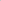 2045 Nr. crt.AnulNr. de beneficiariSuma solicitatăSuma subvenționată120163101 72497 42422015260 00060 000320146149 500147 500420137158 300149 78252012211 00011 000Total17378 800368 282Nr. crt.AnulNr. de beneficiariSuma solicitatăSuma subvenționată12016251 909 0591 741 69522015211 425 9571 216 34132014231 631 556,731 460 597,00Nr. crt.Obiectivele generale/ obiectivele specific/ acţiunileResursele necesare, estimativResponsabili de executareParteneriiTermenul
derealizareCosturileestimative, leimd (pentrutoată perioadade implementare)Sursele de finanţareIndicatorii de performanţăRealizarea acţiunilor123456789Obiectivul general este majorarea efectivului de albine, sporirea productivității stupilor și dezvoltarea sortimentului produselor apicole prin aplicarea tehnologiilor moderne si promovarea practicării apiculturii profesioniste în vederea triplării volumului de producție și exportului pînă în anul 2025.Obiectivul general este majorarea efectivului de albine, sporirea productivității stupilor și dezvoltarea sortimentului produselor apicole prin aplicarea tehnologiilor moderne si promovarea practicării apiculturii profesioniste în vederea triplării volumului de producție și exportului pînă în anul 2025.Obiectivul general este majorarea efectivului de albine, sporirea productivității stupilor și dezvoltarea sortimentului produselor apicole prin aplicarea tehnologiilor moderne si promovarea practicării apiculturii profesioniste în vederea triplării volumului de producție și exportului pînă în anul 2025.Obiectivul general este majorarea efectivului de albine, sporirea productivității stupilor și dezvoltarea sortimentului produselor apicole prin aplicarea tehnologiilor moderne si promovarea practicării apiculturii profesioniste în vederea triplării volumului de producție și exportului pînă în anul 2025.Obiectivul general este majorarea efectivului de albine, sporirea productivității stupilor și dezvoltarea sortimentului produselor apicole prin aplicarea tehnologiilor moderne si promovarea practicării apiculturii profesioniste în vederea triplării volumului de producție și exportului pînă în anul 2025.Obiectivul general este majorarea efectivului de albine, sporirea productivității stupilor și dezvoltarea sortimentului produselor apicole prin aplicarea tehnologiilor moderne si promovarea practicării apiculturii profesioniste în vederea triplării volumului de producție și exportului pînă în anul 2025.Obiectivul general este majorarea efectivului de albine, sporirea productivității stupilor și dezvoltarea sortimentului produselor apicole prin aplicarea tehnologiilor moderne si promovarea practicării apiculturii profesioniste în vederea triplării volumului de producție și exportului pînă în anul 2025.Obiectivul general este majorarea efectivului de albine, sporirea productivității stupilor și dezvoltarea sortimentului produselor apicole prin aplicarea tehnologiilor moderne si promovarea practicării apiculturii profesioniste în vederea triplării volumului de producție și exportului pînă în anul 2025.Obiectivul general este majorarea efectivului de albine, sporirea productivității stupilor și dezvoltarea sortimentului produselor apicole prin aplicarea tehnologiilor moderne si promovarea practicării apiculturii profesioniste în vederea triplării volumului de producție și exportului pînă în anul 2025.Sporirea patrimoniului apicol și creșterea productivității stupinelor , urmănd ca în următorii 5 ani numărul familiilor de albine să fie dublat;Sporirea patrimoniului apicol și creșterea productivității stupinelor , urmănd ca în următorii 5 ani numărul familiilor de albine să fie dublat;Sporirea patrimoniului apicol și creșterea productivității stupinelor , urmănd ca în următorii 5 ani numărul familiilor de albine să fie dublat;Sporirea patrimoniului apicol și creșterea productivității stupinelor , urmănd ca în următorii 5 ani numărul familiilor de albine să fie dublat;Sporirea patrimoniului apicol și creșterea productivității stupinelor , urmănd ca în următorii 5 ani numărul familiilor de albine să fie dublat;Sporirea patrimoniului apicol și creșterea productivității stupinelor , urmănd ca în următorii 5 ani numărul familiilor de albine să fie dublat;Sporirea patrimoniului apicol și creșterea productivității stupinelor , urmănd ca în următorii 5 ani numărul familiilor de albine să fie dublat;Sporirea patrimoniului apicol și creșterea productivității stupinelor , urmănd ca în următorii 5 ani numărul familiilor de albine să fie dublat;Sporirea patrimoniului apicol și creșterea productivității stupinelor , urmănd ca în următorii 5 ani numărul familiilor de albine să fie dublat;1.1Elaborarea regulamentului privind stimularea și organizarea stupăritului pastoral;60 zile consutanțăMADRMDonatori2018180000 MDLDonatoriRegulament elaborat și aprobat1.2.Dotarea cu stupi verticali multietajați, platforme moderne pentru pastoral și a unităților mobile de extragere a mieriiAgenți economiciAIPA2025Agenți economiciStatulNr. de stupine dotate1.3.Elaborarea și Implementarea Sistemului unitar de identificare a stupinelor şi stupilor conform politicilor UE;MADRMANSADonatori202030 mln. MDLDonatoriStatulHotărîre de Guvern aprobată și implementată1.4.Dezvoltarea bazei melifere prin stimularea plantării de arbori, arbuști și plante melifere pe terenurile improprii agriculturii;Agenția Moldsilva2025219 mln. MDLStatulNr. de ha plantate de culturi melifere1.5.Elaborarea hărții interactive pentru monitorizarea mișcării familiilor de albini în perioada pastoralului;Elaborarea actului normativ organizare pastoralSoftMADRMANSAAIPA20225 mln. MDLDonatoriStatulHarta interactivă funcțională1.6.Promovarea și Stimularea serviciilor de polenizare în vederea creșterii roadei la hectar a fructelor și creșterii veniturilor apicultorilor;Asociațiile de apicultoriAIPAAsociații sectoriale fructe și legume20250,5 mln. MDLAgenții economiciStatulNr. de contracteÎmbunătățirea fondului genetic apicol autohton și stării de sănătate a familiilor de albine, asigurînd 50% din cererea anuală cu material genetic autohton pînă în 2025;Îmbunătățirea fondului genetic apicol autohton și stării de sănătate a familiilor de albine, asigurînd 50% din cererea anuală cu material genetic autohton pînă în 2025;Îmbunătățirea fondului genetic apicol autohton și stării de sănătate a familiilor de albine, asigurînd 50% din cererea anuală cu material genetic autohton pînă în 2025;Îmbunătățirea fondului genetic apicol autohton și stării de sănătate a familiilor de albine, asigurînd 50% din cererea anuală cu material genetic autohton pînă în 2025;Îmbunătățirea fondului genetic apicol autohton și stării de sănătate a familiilor de albine, asigurînd 50% din cererea anuală cu material genetic autohton pînă în 2025;Îmbunătățirea fondului genetic apicol autohton și stării de sănătate a familiilor de albine, asigurînd 50% din cererea anuală cu material genetic autohton pînă în 2025;Îmbunătățirea fondului genetic apicol autohton și stării de sănătate a familiilor de albine, asigurînd 50% din cererea anuală cu material genetic autohton pînă în 2025;Îmbunătățirea fondului genetic apicol autohton și stării de sănătate a familiilor de albine, asigurînd 50% din cererea anuală cu material genetic autohton pînă în 2025;Îmbunătățirea fondului genetic apicol autohton și stării de sănătate a familiilor de albine, asigurînd 50% din cererea anuală cu material genetic autohton pînă în 2025;2.1.Majorarea numărului stupinelor de prăsilă autohtone pentru menținerea purității rasei, Apis Mellifera Carpatica și stimularea producerii materialului biologic apicol înalt productiv (circa 50);Stupine cu material genetic și atestareMADRMAIPAANSA202525 mln. MDLAgenții economiciStatulDonatoriNr. de stupine de prăsilă2.2.Fortificarea capacităților CRDV privind efectuarea analizelor în scopul determinării preparatelor fitosanitare utilizate la tratarea plantațiilor agricole, care ca rezultat intoxică albinele;Completare cu chituri și echipamentANSADonatori20195 mln. MDLDonatoriStatulNr. de analize efectuate2.3.Consolidarea capacităților de cercetare și inovare a sectorului prin susținerea Instituțiilor de Cercetare-Dezvoltare sau private în vederea dezvoltării de noi hibrizi de înaltă productivitate , inclusiv noi produse apicole și/sau medicamente bazate pe produse apicole.Implementarea proiectelor tehnologice inovaționaleAȘMUASMIȘPZBMV202220 mln. MDLDonatoriNr. de proiecte2.4.Subvenționarea apicultorilor pentru achiziționarea de medicamente pentru tratarea varoozei, nosemozei și bolile puietului;50% maximMADRMAIPAanual5 mln. MDLStatulNr. de beneficiari2.5.Subvenționarea producerii și promovarea bunelor practici privind utilizarea medicamentelor fitoterapeutice bazate pe plante, în vederea consolidării produselor apicole ecologice;MADRMANSAAIPAanual5 mln. MDLStatulNr. de beneficiari2.6.Consolidarea capacităților serviciului veterinar de stat și a cunoștințelor medicilor veterinari prin instruirea acestora în vederea cerințelor de sănătate a albinelor și celor de calitate pentru produsele apicole.Instruire și asistență pentru circa 200 medici veterinari libera practicăANSA2018-20202,5 mln. MDLDonatoriNr. de medici veterinari instruiți2.7.Elaborarea regulamentului privind organizarea stupinelor privind practicarea apiculturii ecologice60 consultant/zileMADRM20190,2 mln. MDLDonatoriStatulRegulament elaborat și aprobatDiversificarea producției apicole și consolidarea capacităților de  procesare și producere a produselor apicole cu valoare adăugată prin cooperare și creare de clustere, ajungînd ca pînă în 2025 circa 20% din volumul anual al producției apicole globale să fie produse apicole cu valoare adăugată (ceara, polen, laptișor de matcă, propolis, venin de albină, produse terapeutice ș.a.)Diversificarea producției apicole și consolidarea capacităților de  procesare și producere a produselor apicole cu valoare adăugată prin cooperare și creare de clustere, ajungînd ca pînă în 2025 circa 20% din volumul anual al producției apicole globale să fie produse apicole cu valoare adăugată (ceara, polen, laptișor de matcă, propolis, venin de albină, produse terapeutice ș.a.)Diversificarea producției apicole și consolidarea capacităților de  procesare și producere a produselor apicole cu valoare adăugată prin cooperare și creare de clustere, ajungînd ca pînă în 2025 circa 20% din volumul anual al producției apicole globale să fie produse apicole cu valoare adăugată (ceara, polen, laptișor de matcă, propolis, venin de albină, produse terapeutice ș.a.)Diversificarea producției apicole și consolidarea capacităților de  procesare și producere a produselor apicole cu valoare adăugată prin cooperare și creare de clustere, ajungînd ca pînă în 2025 circa 20% din volumul anual al producției apicole globale să fie produse apicole cu valoare adăugată (ceara, polen, laptișor de matcă, propolis, venin de albină, produse terapeutice ș.a.)Diversificarea producției apicole și consolidarea capacităților de  procesare și producere a produselor apicole cu valoare adăugată prin cooperare și creare de clustere, ajungînd ca pînă în 2025 circa 20% din volumul anual al producției apicole globale să fie produse apicole cu valoare adăugată (ceara, polen, laptișor de matcă, propolis, venin de albină, produse terapeutice ș.a.)Diversificarea producției apicole și consolidarea capacităților de  procesare și producere a produselor apicole cu valoare adăugată prin cooperare și creare de clustere, ajungînd ca pînă în 2025 circa 20% din volumul anual al producției apicole globale să fie produse apicole cu valoare adăugată (ceara, polen, laptișor de matcă, propolis, venin de albină, produse terapeutice ș.a.)Diversificarea producției apicole și consolidarea capacităților de  procesare și producere a produselor apicole cu valoare adăugată prin cooperare și creare de clustere, ajungînd ca pînă în 2025 circa 20% din volumul anual al producției apicole globale să fie produse apicole cu valoare adăugată (ceara, polen, laptișor de matcă, propolis, venin de albină, produse terapeutice ș.a.)Diversificarea producției apicole și consolidarea capacităților de  procesare și producere a produselor apicole cu valoare adăugată prin cooperare și creare de clustere, ajungînd ca pînă în 2025 circa 20% din volumul anual al producției apicole globale să fie produse apicole cu valoare adăugată (ceara, polen, laptișor de matcă, propolis, venin de albină, produse terapeutice ș.a.)Diversificarea producției apicole și consolidarea capacităților de  procesare și producere a produselor apicole cu valoare adăugată prin cooperare și creare de clustere, ajungînd ca pînă în 2025 circa 20% din volumul anual al producției apicole globale să fie produse apicole cu valoare adăugată (ceara, polen, laptișor de matcă, propolis, venin de albină, produse terapeutice ș.a.)3.1.Elaborarea si aprobarea Cerintelor de calitate pentru produsele apicole, altele decit mierea (ceară, propolis, polen, lăptișor de matcă și venin de albine) și includerea acestora în Nomenclatorul mărfurilor al Republicii Moldova;MADRM0,05 mln. MDLStatulHotărîre de Guvern aprobată3.2.Stimularea constituirii grupurilor de producători în vederea extragerii, procesării și comercializării mierii prin asigurararea cu echipament modern de capacitate corespunzătoare pentru extragerea, procesarea mierii și produselor apicole;;MADRMAIPADonatoriDonatori202270 mln. MDLDonatoriStatulAgenți economiciNr. de grupuri recunoscute3.3.Dezvoltarea clusterelor apicole în baza asociațiilor regionale;Conglomerat de companii și instituții de stat regionale pe intreg lant valoricMADRMAIPADonatori202560 mln. MDLDonatoriStatulNr. de clustere3.4.Subvenționarea investițiilor pentru procesarea mierii și produselor apicole în vederea obținerii produselor cu valoare adăugată (suplimente nutritive, medicamente, cosmetice, etc);50%MADRMAIPA10 mln. MDLDonatoriStatulNr. de beneficiari3.5.Acordarea suportului în Implementarea sistemelor de management al calității și siguranței alimentelor în unitățile de procesare și producere;MADRMANSAAIPADonatoriDonatori10 mln. MDLAgenții economiciStatul DonatoriNr. de unități certificatePromovarea culturii consumului mierii și stimularea comercializării localeăsi exportului de miere, triplînd consumul de miere pe cap de locuitor și menținînd rata de 85% din producție la export pînă în anul 2025Promovarea culturii consumului mierii și stimularea comercializării localeăsi exportului de miere, triplînd consumul de miere pe cap de locuitor și menținînd rata de 85% din producție la export pînă în anul 2025Promovarea culturii consumului mierii și stimularea comercializării localeăsi exportului de miere, triplînd consumul de miere pe cap de locuitor și menținînd rata de 85% din producție la export pînă în anul 2025Promovarea culturii consumului mierii și stimularea comercializării localeăsi exportului de miere, triplînd consumul de miere pe cap de locuitor și menținînd rata de 85% din producție la export pînă în anul 2025Promovarea culturii consumului mierii și stimularea comercializării localeăsi exportului de miere, triplînd consumul de miere pe cap de locuitor și menținînd rata de 85% din producție la export pînă în anul 2025Promovarea culturii consumului mierii și stimularea comercializării localeăsi exportului de miere, triplînd consumul de miere pe cap de locuitor și menținînd rata de 85% din producție la export pînă în anul 2025Promovarea culturii consumului mierii și stimularea comercializării localeăsi exportului de miere, triplînd consumul de miere pe cap de locuitor și menținînd rata de 85% din producție la export pînă în anul 2025Promovarea culturii consumului mierii și stimularea comercializării localeăsi exportului de miere, triplînd consumul de miere pe cap de locuitor și menținînd rata de 85% din producție la export pînă în anul 2025Promovarea culturii consumului mierii și stimularea comercializării localeăsi exportului de miere, triplînd consumul de miere pe cap de locuitor și menținînd rata de 85% din producție la export pînă în anul 20254.1.Elaborarea unui brand unic de țară pentru promovarea produselor apicole naționale;100 consultant/zileMADRMDonatori0,5 mln. MDLDonatoriBrand înregistrat4.2.Organizarea evenimentelor de promovare a apiculturii și produselor apicole (expoziții, tîrguri, festivaluri);MADRMAIPADonatorianual5 mln. MDLStatulAgenții economiciDonatoriNr. de evenimente organizate4.3.Promovarea turismului apicol prin stimularea înființării agro-pensiunilor apicole;MADRMAIPADonatori10 mln. MDLStatulDonatoriNr. de agro-pensiuni4.4.Organizarea campaniei de sensibilizare a populației privind consumul mierii și produselor apicole.MADRMDonatorianual0,5 mln. MDLDonatoriStatulNr. de campanii organizate4.5.Subvenționarea investițiilor pentru crearea laboratoarelor de analiză a produselor apicole cu scopul de a-i ajuta pe apicultori să îşi comercializeze şi să își valorifice produsele;MADRMAIPADonatori5 mln. MDLStatulNr. de laboratoare create4.6.Facilitarea comercializării și exportului de miere prin simplificarea procedurilor și suport producătorilor privind accesul pe alte piețe;MADRMMEIAsociațiile de apicultoriMIEPODonatorianual1 mln. MDLStatulDonatoriCantitatea majorată de miere exportatăEvenimente organizate pu exportStimularea practicării apiculturii industriale prin consolidarea capacităților apicultorilor și creșterii numărului specialiștilor tineri în sector, ajungînd ca peste 20% dintre apicultori să dețină minim 150 familii și să fie dublat numărul specialiștilor pregătiți anual în sector pînă în 2025Stimularea practicării apiculturii industriale prin consolidarea capacităților apicultorilor și creșterii numărului specialiștilor tineri în sector, ajungînd ca peste 20% dintre apicultori să dețină minim 150 familii și să fie dublat numărul specialiștilor pregătiți anual în sector pînă în 2025Stimularea practicării apiculturii industriale prin consolidarea capacităților apicultorilor și creșterii numărului specialiștilor tineri în sector, ajungînd ca peste 20% dintre apicultori să dețină minim 150 familii și să fie dublat numărul specialiștilor pregătiți anual în sector pînă în 2025Stimularea practicării apiculturii industriale prin consolidarea capacităților apicultorilor și creșterii numărului specialiștilor tineri în sector, ajungînd ca peste 20% dintre apicultori să dețină minim 150 familii și să fie dublat numărul specialiștilor pregătiți anual în sector pînă în 2025Stimularea practicării apiculturii industriale prin consolidarea capacităților apicultorilor și creșterii numărului specialiștilor tineri în sector, ajungînd ca peste 20% dintre apicultori să dețină minim 150 familii și să fie dublat numărul specialiștilor pregătiți anual în sector pînă în 2025Stimularea practicării apiculturii industriale prin consolidarea capacităților apicultorilor și creșterii numărului specialiștilor tineri în sector, ajungînd ca peste 20% dintre apicultori să dețină minim 150 familii și să fie dublat numărul specialiștilor pregătiți anual în sector pînă în 2025Stimularea practicării apiculturii industriale prin consolidarea capacităților apicultorilor și creșterii numărului specialiștilor tineri în sector, ajungînd ca peste 20% dintre apicultori să dețină minim 150 familii și să fie dublat numărul specialiștilor pregătiți anual în sector pînă în 2025Stimularea practicării apiculturii industriale prin consolidarea capacităților apicultorilor și creșterii numărului specialiștilor tineri în sector, ajungînd ca peste 20% dintre apicultori să dețină minim 150 familii și să fie dublat numărul specialiștilor pregătiți anual în sector pînă în 2025Stimularea practicării apiculturii industriale prin consolidarea capacităților apicultorilor și creșterii numărului specialiștilor tineri în sector, ajungînd ca peste 20% dintre apicultori să dețină minim 150 familii și să fie dublat numărul specialiștilor pregătiți anual în sector pînă în 20255.1.Consolidarea capacităților asociațiilor de apicultori și cooperării în sector;Asociațiile de apicultoriDonatori1 mln. MDLDonatoriNr. de asociații locale viabile5.2.Sensibilizarea practicării apiculturii profesioniste în rîndul apicultorilor și promovarea acesteia și în rîndul tinerilor;Campanii de sensibilizareConcurs idei de afaceriInstruiriVizite studiuMADRMAsociațiile de apicultoriDonatorii5 mln. MDLStatulDonatoriNr. de apicultori profesioniști,Nr. de apicultori tineri5.3.Dezvoltarea serviciilor de consultanță și școlarizare în apicultură;MADRMAsociațiile de apicultoriDonatorii1 mln. MDLDonatoriNr. de apicultori școlarizațiNr. de instituții/consultanți5.4.Consolidarea capacităților instituțiilor de învățămînt, inclusiv promovarea învățămîntului profesional - dual, în domeniul apicol;Crearea stupinei modelElaborarea curiculei si implementareaEditarea manualelorStimularea participarii fermierilorMECCMADRMUASMAsociațiile de apicultoriDonatori5 mln. MDLStatulDonatoriNr. de beneficiariNr. crt.Direcții de dezvoltareValoare mii. MDL1Reglementare și dezvoltare infrastructura de stat38.9302Investitii în echipamente și inventar, medicamente957.4003Dezvoltare sector, asistență și instruire166.5004Dezvoltare material biologic25.0005Investiții dezvoltare fond melifer219.000TotalTotal1.406.830Efectivul familiilor de albineSpecificare20172018201920202021202120222022202320232024202420252025TOTALTOTALTOTALFamilii de albine (mii)150165180195210210225225240240270270300300193519351935mln. Lei515151515151515151530303030155155155Total Plantații melifere anualeSpecificare20172018201920202021202120222022202320232024202420252025Nr. ha plante melifere plantate annual (salcim, tei, alte plante)50100500500500500500500500500500500500500365036503650mln lei36303030303030303030303030219219219Volumul producţiei apicoleSpecificare20172018201920202021202120222022202320232024202420252025TOTALTOTALTOTALMiere ( tone)27kg/stup37504050486052605670567060006000648064807300730082008200515705157051570Polen , tone(0,5 kg/fam)*7.5829097105105112112120120135135150150138413841384Ceară, tone(250 g/fam)37.5414548.552.552.5565662.562.567.567.57575562.9562.9562.9Propolis,tone (40 g/fam), 66.67.27.88.48.4999.69.610.810.8121277.477.477.4Lăptişor de matcăLa comandăLa comandăLa comandăLa comandăLa comandăLa comandăLa comandăLa comandăLa comandăLa comandăLa comandăLa comandăLa comandăLa comandăVolumul producţiei de roiuri la pachetşi mătci fecundateSpecificare20172018201920202021202120222022202320232024202420252025TOTALTOTALTOTALRoiuri (mii)0.5355.5666.56.57.57.5881010525252Mătci (mii)210152025253030353540405050227227227mln lei0.52.53.7556.256.257.57.58.758.75101012.512.556.7556.7556.75Crearea locurilor noi de muncăSpecificare20172018201920202021202120222022202320232024202420252025TOTALTOTALTOTALTotal apicultori54005500560056505700570058005800585058505900590060006000Apicultori profesionişti (>150)2503004005006006007007008008001000100012001200Necesarul de inventar şi utilaj apicolNecesarul de inventar şi utilaj apicolSpecificare20172018201920202021202120222022202320232024202420252025TOTALTOTALTOTALStupi, mii bucăţi520304040404040404040404040295295295(mln lei) 7.530456060606060606060606060442.5442.5442.5Rame (mii bucăţi)100400600800800800800800800800800800800800590059005900(mln lei)14688888888888595959Afumător si Echipament de protecţie,bucăţi67266400533533533533533533533533533533533(mln lei.) 0.230.931.401.871.871.871.871.871.871.871.871.871.871.8713.7613.7613.76Ambalaj operativ, bucăţi5066671800088899111911173337333106671066718222182222000020000989399893998939(mln lei)0.531.440.710.730.730.590.590.850.851.461.461.601.607.917.917.91Ambalaj pentru export (butoaie), bucăţi1395.31395376718601907190715351535223322333814381441864186220932209322093(mln lei)1.41.43.81.91.91.91.51.52.22.23.83.84.24.222.122.122.1Platforme pu transportare la pastoral,buc10.0100.0100.0100.0100.0100.0100.0100.0100.0100.0200.0200.0200.0200.01010.01010.01010.0(mln lei)0.66.006.006.006.006.006.006.006.006.0012.0012.0012.0012.0060.6060.6060.60Extractoare, bucăţi (numai la cei cu 150)100200200200200200200200200200400400400400210021002100(mln lei)1.5333333333666631.531.531.5Total, mln lei12.748.470.486.487.887.888.588.590.790.7103.1103.1106.2106.2792.4792.4792.4IndicatorulSursa primară de informareValoarea inițialăValoarea inițialăȚinta intermediară (2021)Ținta finală (2025)Creșterea și multiplicarea albinelorCreșterea și multiplicarea albinelorCreșterea și multiplicarea albinelorCreșterea și multiplicarea albinelorCreșterea și multiplicarea albinelorCreșterea și multiplicarea albinelorNr. stupinelor de prăsilă atestateMADRM223050Nr stupinelor înregistrateANSA5400540057006000Nr apicultori profesiniști (cu peste 150 stupi)ANSA50509001200Nr apicultori instruițiMADRM0015003000Nr apicultori ce au primit subvențiiAIPA1001005001000Procesarea și producerea produselor apicoleProcesarea și producerea produselor apicoleProcesarea și producerea produselor apicoleProcesarea și producerea produselor apicoleProcesarea și producerea produselor apicoleProcesarea și producerea produselor apicoleNr unităților de procesareANSA20205070Nr grupurilor de producătoriMADRM AIPA11510Cantitatea de miere procesată, toneANSA3750375060008200Cantitatea produselor apicole comercializate, toneANSA3750375060008200Nr unități certificate ISO/HCCPMADRMANSA003050Promovarea și Comercializarea piața locală și exportPromovarea și Comercializarea piața locală și exportPromovarea și Comercializarea piața locală și exportPromovarea și Comercializarea piața locală și exportPromovarea și Comercializarea piața locală și exportPromovarea și Comercializarea piața locală și exportNr. de evenimente de promovare organizate anualMADRMMADRM1510Nr de exportatoriANSAANSA3050100Cantitatea produselor apicole comercializate pe piața locală, toneANSAANSA70010001230Cantitatea produselor apicole comercializate pe piața externa, toneANSAANSA300040006970